ПочвоведениеАгрохимические свойства выщелоченного чернозема в зависимости от ресурсосберегающей системы основной обработки почвы / М. М. Ильясов, Ш. А. Алиев, И. М. Суханова [и др.] // АгроФорум. – 2019. – № 2. – С. 47–49.Антонова, О. И. Изменение содержания минеральных форм азота в почве при внесении разных доз соломы и её обработке биопрепаратами и КАС-32 / О. И. Антонова, Н. А. Бондаренко // Вестник Алтайского государственного аграрного университета. – 2019. – № 6. – С. 52–56.Бабаева, Т. М. Очистка загрязненных тяжелыми металлами почв методом фитомелиорации / Т. М. Бабаева // Бюллетень науки и практики. – 2019. – Т. 5, № 9. – С. 234–238.Беховых, Ю. В. Влияние внешнего давления на плотность чернозёма выщелоченного приобского плато / Ю. В. Беховых // Вестник Алтайского государственного аграрного университета. – 2019. – № 7. – С. 62–67.Гречишкина, Ю. И. Динамика органического вещества в черноземных почвах Ставрополья / Ю. И. Гречишкина // Вестник АПК Ставрополья. – 2019. – № 3. – С. 34–37.Гуторова, О. А. Диагностика почв агроландшафтов Кубани / О. А. Гуторова, А. Х. Шеуджен // Известия Оренбургского государственного аграрного университета. – 2019. – № 5. – С. 14–17.Изменение численности микроорганизмов чернозёма южного при внесении фосфогипса и серосодержащих удобрений / А. Б. Умаров, В. С. Цховребов, В. И. Фаизова [и др.] // Вестник АПК Ставрополья. – 2019. – № 2. – С. 74–78.Касимов, А. К. Фиторесурсный восстановительный потенциал и обустройство земель, нарушенных при гидравлической разработке россыпей / А. К. Касимов, Н. М. Итешина // Вестник Ижевской государственной сельскохозяйственной академии. – 2019. – № 3 – С. 35–43.Коновалова, Л. К. Роль фактора «севооборот» в управлении плодородием и продуктивностью почв / Л. К. Коновалова, В. В. Окорков, Р. Д. Петросян // Вестник Алтайской академии экономики и права. – 2019. – № 8-2. – С. 146–152. Косенко, Т. Г. Экологически безопасное повышение плодородия почв / Т. Г. Косенко // Апробация. – 2019. – № 3. – С. 8–11.Кравцова, Е. В. Изменение агрохимических показателей чернозема обыкновенного под влиянием сидеральных культур / Е. В. Кравцова, Л. В. Рудакова // Аграрный вестник Урала. – 2019. – № 4. – С. 12–19.Маканникова, М. В. Состояние мелиорированных земель и мероприятия по их улучшению в Амурской области / М. В. Маканникова // Вестник Алтайского государственного аграрного университета. – 2019. – № 7. – С. 39–44.Общия, Е. Н. Целлюлозоразлагающая активность почвы в условиях склоновых земель ландшафтов как один из элементов её биологической активности / Е. Н. Общия, А. И. Хрипунов // Сельскохозяйственный журнал. – 2019. – № 2. – С. 25–28.Паштецкий, В. С. Использование сидератов для воспроизводства плодородия почв в условиях степного Крыма / В. С. Паштецкий, А. В. Приходько // Известия Оренбургского государственного аграрного университета. – 2019. – № 5. – С. 44–46.Персикова, Т. Ф. Мониторинг плодородия дерново-подзолистой почвы в зависимости от её гранулометрического состава, внесения куриного помёта и подстилочного навоза КРС под озимую пшеницу / Т. Ф. Персикова, М. В. Царёва // Вестник Белорусской государственной сельскохозяйственной академии. – 2019. – № 2. – С. 158–162.Применение биоугля как мелиоранта и его влияние на изменение физических свойств агропочв юга Приморского края / А. Д. Попова, В. А. Семаль, А. В. Брикманс [и др.] // Вестник Алтайского государственного аграрного университета. – 2019. – № 6. – С. 57–63.Романов, И. А. Использование ретроспективной метеоинформации в расчетах водного баланса почвы / И. А. Романов // Вестник Белорусской государственной сельскохозяйственной академии. – 2019. – № 2. – С. 196–200.Сариев, А. Х. Биологическая рекультивация и кормовая ценность растений-рекультивантов / А. Х. Сариев, К. В. Дербенев, Е. В. Федина // Вестник КрасГАУ. – 2019. – № 10. – С. 32–40.Сатункин, И. В. Влияние способа и техники полива картофеля на структурно-агрегатный состав и факторы водопрочности структуры чернозёма южного / И. В. Сатункин, А. И. Гуляев // Известия Оренбургского государственного аграрного университета. – 2019. – № 5. – С. 112–115.Симонова, О. А. Динамика содержания подвижных соединений железа в почве стационарного опыта / О. А. Симонова, Е. В. Товстик // Вестник Алтайского государственного аграрного университета. – 2019. – № 4. – С. 54–57.Состояние плодородия почв и продуктивность зерновых культур в СХПК имени Мичурина Вавожского района Удмуртской республики / Т. Ю. Бортник, А. С. Башков, В. А. Капеев, Б. Б. Борисов // Вестник Ижевской государственной сельскохозяйственной академии. – 2019. – № 3 – С. 24–35.Технология восстановления деградированных почв с использованием биомелиоранта на основе фосфогипса / Н. П. Карпенко, Д. К. Егембердиев, А. С. Сейтказиев, Х. И. Турсунбаев // Природообустройство. – 2019. – № 1. – С. 78–83.Составитель: Л. М. Бабанина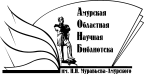 «Амурская областная научная библиотека имени Н.Н. Муравьева-АмурскогоОтдел библиографии и электронных ресурсов